Программа мероприятий НЕДЕЛИ ПРЕДПРИНИМАТЕЛЬСТВА в ЯРОСЛАВСКОЙ ОБЛАСТИ 2015в рамках проведения Всемирной недели предпринимательства 16-20 ноября 2015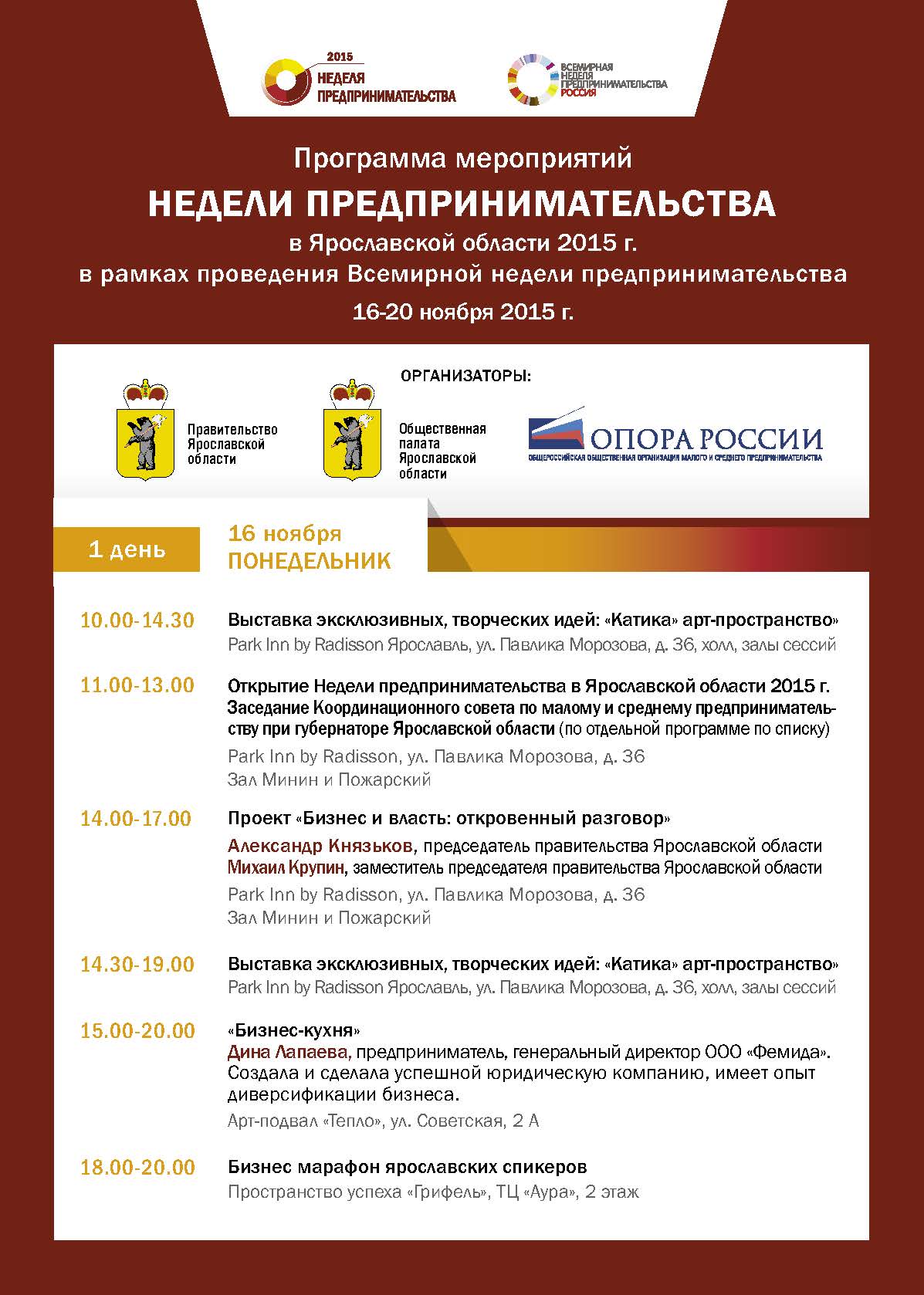 ВремяМероприятиеМесто проведенияВремяМероприятиеМесто проведенияДень 1, 16 ноября, ПОНЕДЕЛЬНИКДень 1, 16 ноября, ПОНЕДЕЛЬНИКДень 1, 16 ноября, ПОНЕДЕЛЬНИК10:0014:30Выставка эксклюзивных, творческих идей: «Катика» арт-пространство»Park Inn by Radisson Ярославль, ул. Павлика Морозова, д. 36Холл, залы сессий.11:0013:00ОткрытиеНедели предпринимательства в Ярославской области 2015.Заседание Координационного совета по малому и среднему предпринимательству при Губернаторе области(по отдельной программе по списку)Park Inn by Radisson Ярославль, ул. Павлика Морозова, д. 36Зал Минин и Пожарский14:0017:00Проект«Бизнес И власть: откровенный разговор»Михаил Крупин, заместитель Председателя Правительства  Ярославской областиАльфир Бакиров, Уполномоченный по защите прав предпринимателей в Ярославской области.Park Inn by Radisson Ярославль, ул. Павлика Морозова, д. 36Зал Минин и Пожарский14:3019:00Выставка и продажа эксклюзивных, творческих идей: «Катика» арт-пространство»Park Inn by Radisson Ярославль, ул. Павлика Морозова, д. 36Холл, залы сессий.15:0020:00«Бизнес-кухня»Лапаева Дина Витальевна, предприниматель, генеральный директор ООО «Фемида». Создала и сделала успешной юридическую компанию, имеет опыт диверсификации бизнеса. Арт-подвал «Тепло». Советская 2 А18:3020:00Бизнес марафон Ярославских спикеровМавричева Ана, эксперт в подготовке руководителей и политиков к любому выступлению. Автор и ведущая проекта Дебат-шоу "По-Чесноку". Собственник проекта Пространство успеха "Грифель".Пространство успеха «Грифель», ТЦ «Аура», 2 эт.День 2, 17 ноября, ВТОРНИКДень 2, 17 ноября, ВТОРНИКДень 2, 17 ноября, ВТОРНИК10:0014:45Выставка и продажа эксклюзивных, творческих идей: «Катика» арт-пространство»Park Inn by Radisson Ярославль, ул. Павлика Морозова, д. 36Холл, залы сессий.11:0013:00Дискуссионная панельСектор сервиса B2B: Точки роста.Ирина Трофимова, директор Центра бизнес - решений "Диалог", бизнес- тренер, организационный консультант, фасилитатор.Куршинская Ирина, генеральный директор АРТ ЭЙЧАР ГРУПП, бизнес- тренер, бизнес- коуч.Park Inn by Radisson Ярославль, ул. Павлика Морозова, д. 36Зал Волков14:0016:00Дискуссионная панель«НеДоступные кредиты или почему так сложно найти взаимопонимание с банком».Максим Вахруков, владелец сети ресторанов SunCityProject (бренды Папа Карло, Фэмили, САЛАТ, Братья Гримм), директор по развитию и инвестициям группы компаний Социальное питание. Ранее управляющий филиалами банков БинБанк, Уралсиб, ПромсвязьбанкPark Inn by Radisson Ярославль, ул. Павлика Морозова, д. 36Зал Волков14:3019:00Выставка и продажа эксклюзивных, творческих идей: «Катика» арт-пространство»Park Inn by Radisson Ярославль, ул. Павлика Морозова, д. 36Холл, залы сессий.18:0020:00Кейс-КлубPark Inn by Radisson Ярославль, ул. Павлика Морозова, д. 36Зал Волков15:0018:30Конкурс Бизнес идей «Школа молодого предпринимателя»Park Inn by Radisson Ярославль, ул. Павлика Морозова, д. 36Зал Пастухов15:0020:00«Бизнес-кухня»Галкина Илона Павловна, успешный индивидуальный предприниматель. Занимается ландшафтным дизайном, имеет успешный опыт в организации и развитии строительного бизнеса и бизнеса по изготовлению кухонной мебели. Прекрасно выстраивает бизнес логистику.Арт-подвал «Тепло». Советская 2 А16:0019:00Секция в формате инновационной бизнес игры «Женское лидерство»«Академия имиджа»ул. Свободы 11/37, 2 этаж (вход со стороны ул. Собинова)18:3020:00Бизнес марафон Ярославских спикеровАндрей Медведев, генеральный директор ООО «Завод Промышленные силовые машины”Пространство успеха «Грифель», ТЦ «Аура», 2 эт.ДЕНЬ 3, 18 ноября, СРЕДАДЕНЬ 3, 18 ноября, СРЕДАДЕНЬ 3, 18 ноября, СРЕДА09:0020:00VI Экономический форум«Инновации. Бизнес. Образование – 2015»С подробной программой форума можно ознакомиться на сайте: http://ibo-yar.ru/conf2015/КЗЦ «Миллениум»,Которосльная наб., д. 5310:0012:00«Завтрак для бизнес-леди»Надежда Богачева, собственник и руководительTime café «Самое время»Time cafe "Самое время",ул. Трефолева, 2210:0014:30Выставка и продажа эксклюзивных, творческих идей: «Катика» арт-пространство»Park Inn by Radisson Ярославль, ул. Павлика Морозова, д. 36Холл, залы сессий.10:0014:00Семинар «Digital-маркетинг как инструмент продвижения компании» для собственников компаний с численностью сотрудников 250 - 1000 человекДенис Смирнов, Эксперт по стратегическому маркетингуPark Inn by Radisson Ярославль, ул. Павлика Морозова, д. 36Зал Волков10:0019:00Семинар «Экономическая безопасность» для собственников компаний с численностью сотрудников до 250 человекВладимир Кочанов, Эксперт по экономической безопасностиPark Inn by Radisson Ярославль, ул. Павлика Морозова, д. 36Зал Пожарский14:3019:00Выставка и продажа эксклюзивных, творческих идей: «Катика» арт-пространство»Park Inn by Radisson Ярославль, ул. Павлика Морозова, д. 36Холл, залы сессий.15:0019:00Семинар «Масштабирование бизнеса через франчайзинг. Пошаговая методика создания франшизы собственного бизнеса» для собственников компаний с численностью сотрудников 250 - 1000 человекКирилл Прядухин, Совладелец федеральной строительной компании «Строй Артель». Совладелец федерального маркетингового агентства «Академия Капитала». Независимый финансовый советник. Инвестор. Предприниматель. Член Общественной Палаты Ярославской области. Совладелец ряда проектов с известным бизнес-тренером Андреем Парабеллумом.Park Inn by Radisson Ярославль, ул. Павлика Морозова, д. 36Зал Волков10:0016:00Обучающая программа по теме: «Интернациональные инновационные решения в области соединения традиционных и нетрадиционных материалов полимерными составами»Конференц-зал ЯрТППул. Свободы, 62, 9 этаж15:0020:00«Бизнес-кухня»Жилина Ирина Юрьевна, предприниматель, кадастровый инженер, учредитель и бессменный руководитель ЗАО "Ярославский земельный центр", руководитель подразделения СРО НП «Кадастровые инженеры» по Ярославской и Костромской областям.Арт-подвал «Тепло». Советская 2 А18:3020:00Бизнес марафон Ярославских спикеровМарианна Бурылина, эксперт-практик по открытию успешных ресторанов. Совладелец Пита-бар "Meat Me", вок-кафе "Maneki".Пространство успеха «Грифель», ТЦ «Аура», 2 эт.ДЕНЬ 4, 19 ноября, ЧЕТВЕРГДЕНЬ 4, 19 ноября, ЧЕТВЕРГДЕНЬ 4, 19 ноября, ЧЕТВЕРГ10:0018:00VI Экономический форум«Инновации. Бизнес. Образование – 2015»С подробной программой форума можно ознакомиться на сайте: http://ibo-yar.ru/conf2015/КЗЦ «Миллениум»,Которосльная наб., д. 5310:0016:00VI Региональный конкурс бизнес-идей «Молодость-Эрудиция. Стимул-Инновация»Ярославский филиал РЭУ им. Г.В. Плехановаул. Б. Полянки, д. 310:0014:30Выставка и продажа эксклюзивных, творческих идей: «Катика» арт-пространство»Park Inn by Radisson Ярославль, ул. Павлика Морозова, д. 36Холл, залы сессий.10:0019:00Семинар «Стратегическое управление» для собственников компаний с численностью сотрудников более 1000 человекАркадий Пригожин, Доктор философских наук, профессор. Директор Школы консультантов по управлению РАНХиГСPark Inn by Radisson Ярославль, ул. Павлика Морозова, д. 36Зал Пожарский10:0019:00Семинар «Экономическая безопасность» для собственников компаний с численностью сотрудников 250 - 1000 человекВладимир Кочанов, эксперт по экономической безопасностиPark Inn by Radisson Ярославль, ул. Павлика Морозова, д. 36Зал Соловьев10:0014:00Семинар «Digital-маркетинг. Практическое руководство» для собственников компаний с численностью сотрудников до 250 человекДенис Смирнов, эксперт по стратегическому маркетингуPark Inn by Radisson Ярославль, ул. Павлика Морозова, д. 36Зал Волков14:3019:00Выставка и продажа эксклюзивных, творческих идей: «Катика» арт-пространство»Park Inn by Radisson Ярославль, ул. Павлика Морозова, д. 36Холл, залы сессий.15:0019:00Семинар «Удвоение продаж в кризис» для собственников компаний с численностью сотрудников до 250 человек.Кирилл Прядухин, Совладелец федеральной строительной компании «Строй Артель». Совладелец федерального маркетингового агентства «Академия Капитала». Независимый финансовый советник. Инвестор. Предприниматель. Член Общественной Палаты Ярославской области. Совладелец ряда проектов с известным бизнес-тренером Андреем Парабеллумом.Park Inn by Radisson Ярославль, ул. Павлика Морозова, д. 36Зал Волков13:3015:30Круглый стол«Открытие собственного дела: прогнозы, реальность, риски»НОЧУ ВО «МосАП» Ярославский филиал,ул. Промышленная,д. 1, стр. 610:0014:00Обучающая программа по теме: «Использование положительного мирового опыта, уникальных технологий и инноваций в производстве и использовании строительных материалов»Конференц-зал ЯрТППул. Свободы, 62, 9 этаж15:0020:00«Бизнес-кухня»Александр Сергеевич Пищурин –успешный молодой предприниматель,  директор ООО «ПиК Групп»Арт-подвал «Тепло». Советская 2 А19:0022:00Мастер-класс Гила Петерсила «Как найти новую работу, клиентов или партнеров при помощи Нетворкинга».(Количество мест ограниченно, подробности по телефону 66-21-20)Park Inn by Radisson Ярославль, ул. Павлика Морозова, д. 36Зал Минин и Пожарский 5 день, 20 Ноября, ПЯТНИЦА5 день, 20 Ноября, ПЯТНИЦА5 день, 20 Ноября, ПЯТНИЦА10:0014:30Выставка и продажа эксклюзивных, творческих идей: «Катика» арт-пространство»Park Inn by Radisson Ярославль, ул. Павлика Морозова, д. 36Холл, залы сессий.10:0019:00Семинар «Стратегическое управление» для собственников компаний с численностью сотрудников 250 - 1000 человекИван УсенкоКонсультант по управлению. Генеральный директор консалтинговой компании ST-ConsultPark Inn by Radisson Ярославль, ул. Павлика Морозова, д. 36Зал Волков14:3019:00Выставка и продажа эксклюзивных, творческих идей: «Катика» арт-пространство»Park Inn by Radisson Ярославль, ул. Павлика Морозова, д. 36Холл, залы сессий.14:0018:00Финал проекта для школьников «Взлётная полоса»Подробнее на сайте www.smp-partner.ruБизнес инкубатор,ул. Чехова, д. 2,конференц-зал11:3013:00Презентационный семинар «Бизнес-медиация, или как решить спор без суда»Наталия Викторовна Мамаева - председатель Коллегии медиаторов при ЯрТПП, начальник отдела правового обеспечения аппарата Уполномоченного по защите прав предпринимателей.Park Inn by Radisson Ярославль, ул. Павлика Морозова, д. 36Зал Минин и Пожарский13:0014:30Ежегодная итоговая конференция ЯРО «ОПОРА России».Отчет Уполномоченного по защите прав предпринимателей в Ярославской области.Дискуссия по итогам выступлений.Park Inn by Radisson Ярославль, ул. Павлика Морозова, д. 36Зал Минин и Пожарский14:3015:00Кофе паузаPark Inn by Radisson Ярославль, ул. Павлика Морозова, д. 36Зал Минин и Пожарский15:0016:00Пленарное заседание, подведение итогов Недели предпринимательства в Ярославской области 2015Награждение победителей конкурсов:«Молодость-Эрудиция. Стимул-Инновация»«Школа молодого предпринимателя»Park Inn by Radisson Ярославль, ул. Павлика Морозова, д. 36Зал Минин и Пожарский16:0019:00Аукцион: продажа эксклюзивных, творческих идей: «Катика» арт-пространство»Park Inn by Radisson Ярославль, ул. Павлика Морозова, д. 36Зал Соловьев16:0017:00Фуршет.Дебат-шоу «По-Чесноку»Park Inn by Radisson Ярославль, ул. Павлика Морозова, д. 36Зал Минин и Пожарский